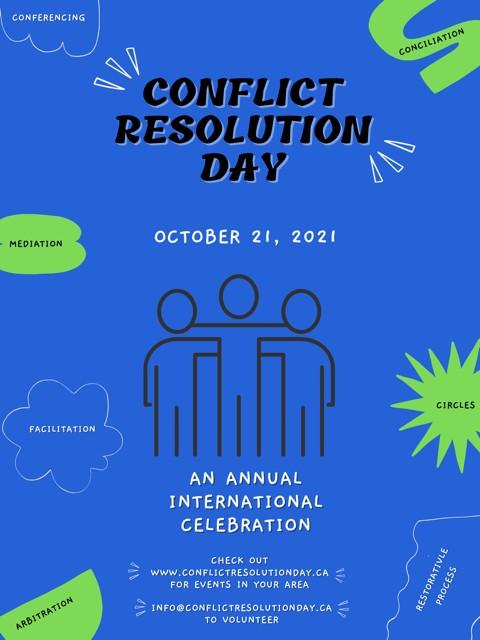 The workshop theme is:Kindness and Communication[Put Your Organization Name][Add Workshop/Event Date/Details]